ΣΥΛΛΟΓΟΣ ΕΡΓΑΖΟΜΕΝΩΝ ΟΤΑ Ν. ΙΩΑΝΝΙΝΩΝΕδρα:  Κωλέττη 4, Ιωάννινα, ΤΚ 45444ΤΗΛ : 2651361131ΦΑΞ : 2651079914e-mail : syllogosota@ioannina.gr Γιάννενα 20 Γενάρη 2020Συνάδελφοι,             Το Διοικητικό Συμβούλιο του Συλλόγου μας, σε συνεδρίασή του συζήτησε για τις προτάσεις του προέδρου του Σωματείου σας προς τον Δήμαρχο Ιωαννιτών να αναλάβουν να φροντίζουν οι πυροσβέστες μέλη του Σωματείου σας έναν κοινόχρηστο χώρο της πόλης.             Ομόφωνα τα μέλη του Διοικητικού Συμβουλίου του Συλλόγου μας αποφάσισαν ότι τέτοιες πρωτοβουλίες δεν βοηθούν τον αγώνα μας για προσλήψεις μόνιμου προσωπικού στους Δήμους αφού στην πράξη αυτό που γίνεται είναι να παρέχεται προσωπικό στον εργοδότη. Επιπλέον η συμμετοχή των εθελοντών, μονιμοποιεί το καθεστώς υποστελέχωσης στις υπηρεσίες. Δίνει άλλοθι στην άρνηση της εργοδοσίας να κάνει προσλήψεις μονίμου προσωπικού. Είναι διαφορετικό πράγμα η συμμετοχή του λαού, με κατάλληλη εκπαίδευση και εξοπλισμό, στην προσπάθεια να σώσει από τη φωτιά ή την πλημμύρα, το "κεραμίδι" που κατάφερε να φτιάξει για να στεγάσει την οικογένειά του, κι άλλο πράγμα η συγκάλυψη της υποστελέχωσης η οποία μπορεί να οδηγήσει σε τραγικά συμβάντα και καταστροφές.             Επίσης, ομόφωνα τοποθετηθήκαμε στο γεγονός ότι η υποχρηματόδοτηση των ΟΤΑ και οι ιδιωτικοποιήσεις των υπηρεσιών είχαν σαν αποτέλεσμα δίπλα μας να δουλεύουν εργαζόμενοι με τσακισμένα εργασιακά δικαιώματα και μισθούς, συμβασιούχοι με 2μηνες, 8μηνες συμβάσεις, μέσω προγραμμάτων κοινωφελούς εργασίας κα. Με τη δική σας πρωτοβουλία δίνετε τη δυνατότητα στον εργοδότη μας, να βάζει δίπλα μας εργαζόμενους χωρίς καν μισθό για τους οποίους ταυτόχρονα η εργοδοσία δεν έχει ούτε την ευθύνη της ασφάλειας στην εργασία.  Προφανώς με αυτό τον τρόπο δυναμιτίζονται και οι αγώνες μας για αυξήσεις στους μισθούς μας αλλά και οι αγώνες μας για υγιεινή και ασφάλεια στους χώρους δουλειάς.             Από την πλευρά μας, γνωρίζουμε και συμπαραστεκόμαστε στους αγώνες σας ενάντια στην υποστελέχωση των υπηρεσιών. Σ αυτό το πλαίσιο, κρίνουμε ότι η πρωτοβουλία που θέλετε να πάρετε θέτει σε αμφισβήτηση τη δική σας επιχειρηματολογία για υπηρεσιακά κενά, τέτοια που να δικαιολογούν προσλήψεις μονίμου προσωπικού, γιατί αφήνετε να εννοηθεί ότι έχετε το χρόνο και την ξεκούραση, καθόλη τη διάρκεια του χρόνου να κάνετε και δεύτερη δουλειά, γεγονός που ξέρουμε ότι δεν είναι δυνατόν να ισχύει            Κρίνουμε ότι σας διαφεύγει το γεγονός ότι την υπηρεσία που θέλετε εθελοντικά να παρέχετε στο Δήμο την έχετε πληρώσει ήδη στο κράτος μέσω της φορολογίας (κι εσείς όπως κι εμείς οι δημοτικοί υπάλληλοι, όπως φυσικά και όλα τα λαϊκά στρώματα). Μαζί μας πρέπει να είναι η θέση σας, κι όχι απέναντί μας, όπως προσπαθεί να σας βάλει η κυβέρνηση με το νέο νομοσχέδιο που στρατικοποιεί και ενισχύει τον κατασταλτικό χαρακτήρα του πυροσβεστικού σώματος και παράλληλα καταργεί τα εργασιακά σας δικαιώματα. Σας καλούμε να επανεξετάσετε την απόφαση σας, και ταυτόχρονα θεωρούμε ότι υπάρχουν όλες εκείνες οι προϋποθέσεις για ακόμα μεγαλύτερους αγώνες των σωματείων μας για προσλήψεις μόνιμου προσωπικού τόσο στο πυροσβεστικό σώμα όσο και στους δήμους, για την αναβάθμιση των υπηρεσιών πολιτικής προστασίας, για τη θωράκιση του λαού και της περιουσίας του από πυρκαγιές, πλημμύρες, σεισμούς. Θεωρούμε ότι πρέπει να είναι κοινός μας στόχος η πάλη για ενίσχυση των υπηρεσιών με προσλήψεις μόνιμου προσωπικού  με σύγχρονα μέσα και σας καλούμε σε αυτό τον αγώνα.             Με την παράκληση να συζητηθεί στη συνεδρίαση του Διοικητικού σας Συμβούλιου και τις θερμότερες ευχές μας για καλή χρονιά προς όφελος του λαού. 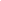 ΠΡΟΣ την Ένωση Υπαλλήλων Πυροσβεστικού Σώματος Περιφέρειας ΗπείρουΑρχ. Μακαρίου 18, ΤΚ 45444 Ιωάννινα Η πρόεδροςΟ γραμματέαςΚωνσταντίνα Ζέκα -ΠάσχουΙωάννης Σίμος